Инструкции за оформяне на докладите за Юбилейната международна годишна научна конференция на Института за български език„Проф. Любомир Андрейчин“ при БАН (2022 г.)Иван Иванова, Димитър Димитровб, Петър ПетроввИнститут за български език „Проф. Любомир Андрейчин“ а,в, Българска академия на науките, Софийски университет „Св. Климент Охридски“ бemail@domainа, email@domainб, email@domainвРезюмеДокладът трябва да е придружен с кратко резюме на български и английски език, шрифт Times New Roman, 11 pt, единична разредка. След резюмето се поместват ключови думи (до пет), Times New Roman, 11 pt, курсив. Резюмето и ключовите думи на български език се поставят след електронните адреси на авторите. Заглавието на статията, имената, институциите и електронните адреси на авторите, резюмето и ключовите думи на английски език се поставят в края на статията след цитираната литература и следват същото оформление. Ако статията е на английски, резюмето и ключовите думи на английски са в началото на статията, а заглавието, резюмето и ключовите думи на български – в края. Ключови думи: български език, граматика, речници1. Обем и език на докладаПриемат се доклади на български, английски, немски, френски, руски и всички останали славянски езици с обем до 15 страници, в който се включва и цитираната литература.2. Типографско оформлениеШрифт Times New Roman, разстояние между редовете 1,5 (21 pt); формат А4, с отстъпи: ляв и десен – 2,5 см; отгоре и отдолу – 2,5 см. Отстъпът на нов ред е 1,5 см. Текстът се подравнява двустранно. За размера и стила на шрифта вж. Таблица 1. Отделните раздели и подраздели се номерират последователно с арабски цифри. След всеки раздел (както и след заглавието и информацията за авторите) се оставя по един празен ред.  Страниците не се номерират.Заглавието, имената на авторите, институцията и електронният адрес са центрирани. Ако статията има повече от един автор и авторите са от една и съща институция, институцията се записва отдолу само един път; при различни институции имената на авторите, институциите и електронните адреси се отбелязват с буква от кирилската или латинската азбука с горен индекс по модела, показан в началото. Изписва се пълното наименование на институцията.Важно! При първоначално подаване на доклад за участие в конференцията НЕ се попълват имената на авторите, институциите и електронните адреси. 2.1. Таблици и илюстрации	Таблиците, графиките и фигурите се номерират и разполагат на мястото, на което се споменават за първи път (а не отделно, в края на текста), като се центрират.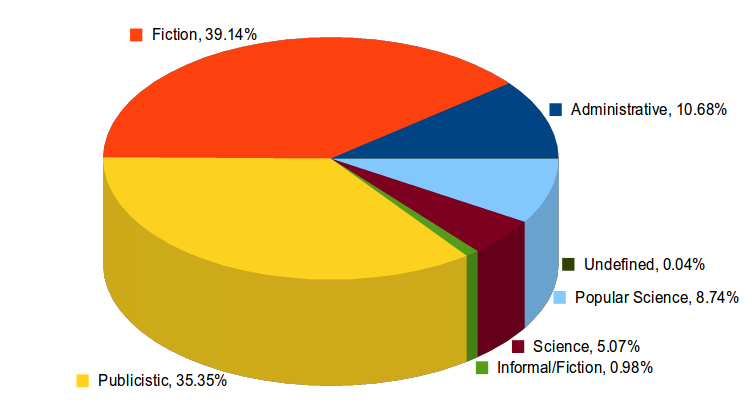 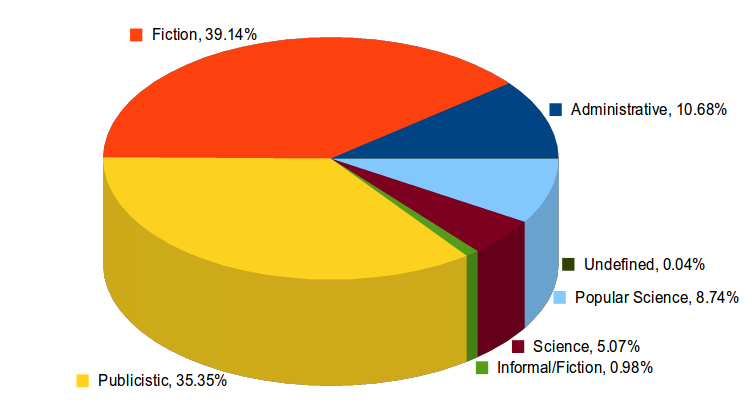 Фигура 1. РазпределениеТаблица 1. ШрифтовеВсяка таблица и илюстрация трябва да бъде придружена със заглавие, което се поставя центрирано непосредствено под таблицата или илюстрацията.2.2. Бележки под линия и приложенияБележките под линия са с шрифт Times New Roman, 10 pt.Приложенията (ако има такива) са непосредствено след цитираната литература. Приложенията се номерират, а в текста препратките към тях се ограждат в скоби, т.е. (Приложение 1).2.3. Специални символи и транслитерацияСпециалните символи, които се използват, трябва да бъдат в Unicode. При транслитерация на текстове от българска кирилица на латиница се следва стандартът, утвърден чрез Закона за транслитерация (https://www.mrrb.bg/bg/zakon-za-transliteraciyata/). При транслитерация на други графични системи към латиница се използват стандартите на Библиотеката на Конгреса на САЩ (Library of Congress), които са достъпни на адрес: http://www.loc.gov/catdir/cpso/roman.html.2.4. Примери и цитатиПримерите се изписват в курсив и се номерират, ако са на нов ред. Номерацията се отбелязва с арабски цифри и точка. За свързани примери се използват и буквени означения, т.е. 1.а., 1.б. и т.н. Ако в текста се включват примери на език, различ от езика на доклада, примерите се глосират дума по дума или морфема по морфема по правила, описани на следния адрес: http://www.eva.mpg.de/lingua/resources/glossing-rules.php, след което се превеждат на езика на доклада. 1. ye-okaay-ú-ppa				karm-o-kka		saʕa-k-o NEG.3SG-come-PERF.NEG.3SG-LINK	lion-M-CONTR 	heart-SING-M kat-a			ʔí-ʔʔassap-aɗ-idown-out		SPEC-think-MID-PERF.3SG.M‘(the Monkey only) did not come; therefore, the Lion thought in his heart’Преди и след примерите не се оставя празен ред.Ако примерите са в текста и са на език, различен от езика на доклада, те се записват в курсив и се превеждат на езика на доклада в скоби: кон (horse). Цитатите са в кавички, когато са в текста, а когато са извън текста, се изписват в курсив.2.5. Позовавания в текстаБиблиографските препратки в текста са в скоби, във формат (фамилия на кирилица / фамилия на латиница година: страници) или (фамилия на латиница година: страници), напр. (Андрейчин / Andreychin 1977: 21). Ако се цитира повече от един труд на един и същи автор, издаден в една и съща година, се използват малки букви за отбелязване на различните трудове след годината (Андрейчин / Andreychin 1977а; Андрейчин / Andreychin 1977б).Когато един труд има двама автори, фамилиите и на двамата автори се изреждат, разделени със запетая (Благоева, Генов / Blagoeva, Genov 2011). При повече от двама автори се използва „и др.“ (Благоева и др. / Blagoeva et al. 2012).2.6. Подаване на докладитеОбръщаме Ви внимание, че докладите се подават през системата за управление на конференции EasyChair (https://easychair.org/conferences/?conf=confibl2022) до 15 януари 2022 г. Авторите, които нямат профил в системата, трябва да се регистрират през входната страница на системата на адрес: https://easychair.org/account/signup.Молим Ви при подаване на докладите за рецензиране да се спазва анонимност.БлагодарностиБлагодарности не се включват при първоначалното, анонимно подаване на докладите. Такъв раздел може да се включи в окончателния вариант на вече приета статия, като информацията за финансиране по проекти следва да бъде дадена на първа страница в бележка под линия.В случай че в окончателния вариант на одобрената статия се включи раздел Благодарности, той се поставя в края на текста и преди списъка с цитираната литература, като разделът не се номерира.Цитирана литература / ReferencesВажно! В библиографското описание заглавията, написани на кирилица (или на графична система, различна от латиница), се транслитерират в скоби. Например:Андрейчин 1982: Андрейчин, Л. Стефан Младенов. – В: Андрейчин, Л., В. Попова (ред.). Строители и ревнители на родния език. София: Наука и изкуство. (Andreychin 1982: Andreychin, L. Stefan Mladenov. – In: Andreychin, L, V. Popova (red.). Stroiteli i revniteli na balgarskiya ezik. Sofia: Nauka i izkustvo.)Fellbaum 1998: Fellbaum, C. (Ed.) WordNet: An Electronic Lexical Database. Cambridge, MA: MIT Press.За отделните трудове се спазва следният формат:След позоваването на езика на статията (Андрейчин 1982) да следва двоеточие и библиографска информация.Първият автор се изписва с фамилия, следвана от запетая и инициал на собственото име (Андрейчин, Л.).Всеки следващ автор се изписва с инициал на собственото име и фамилия (Благоева, Д., А. Генов).Името на монографията, списанието или сборника се изписва в курсив.Издателските данни включват град, следван от две точки и издателство (София: Народна просвета).Примери за книга: Андрейчин 1977: Андрейчин, Л. Из историята на нашето езиково строителство. София: Народна просвета. Цибранска-Костова, Мирчева 2012: Цибранска-Костова, М., Е. Мирчева. Зайковски требник от XIV век. Изследване и текст. София: Валентин Траянов.Бернштейн 1959: Бернштейн, С. Б. (отв. ред.). Вопросы грамматики болгарского литературного языка. Москва: АН СССР.Бояджиев и др. 1998: Бояджиев, Т., И. Куцаров, Й. Пенчев. Съвременен български език. София: Петър Берон.РБЕ 2012 – 2015: Речник на българския език. Т. 14 – 15. София: Издателство на БАН „Проф. Марин Дринов“.Fellbaum 1998: Fellbaum, C. (Ed.) WordNet: An Electronic Lexical Database. Cambridge, MA: MIT Press.Примери за статия в списание: Ангелов 1971: Ангелов, Б. Сказание за железния кръст. – В: Старобългарска литература, № 1 – 2, с. 136 – 155.Sapir 1927: Sapir, E. Speech as a Personality Trait. – In: American Journal of Sociology, vol. 32, pp. 892 – 905.Примери за статия в сборник: Андрейчин 1982: Андрейчин, Л. Стефан Младенов. – В: Андрейчин, Л., В. Попова (ред.). Строители и ревнители на родния език. София: Наука и изкуство, с. 230 – 231. Rappaport Hovav, Levin 2000: Rappaport Hovav, M., B. Levin. Classifying Single Argument Verbs. – In: Coopmans, P., M. Everaert, J. B. Grimshaw (Eds.) Lexical Specification and Insertion. Amsterdam: John Benjamins, pp. 269 – 304. Пример за източник от интернет:Интернет връзката се включва в триъгълни скоби < > след библиографското описание (ако е публикация, се следва вече посоченият модел), като след нея в квадратни скоби [ ] се посочва датата, на която авторът е имал достъп до нея). Пример:Дийл 1995: Дийл, У. Хулигани. Прев. Тодор Стоянов. София: Бард. <http://liternet.bg> [18.08.2017]Адрес на автораВ края на статията вдясно се записва адресът на автора за кореспонденция на английски. Пример:Diana BlagoevaInstitute for Bulgarian LanguageBulgarian Academy of Sciences52, Shipchenski prohod Blvd., Bl. 17Sofia 1113BulgariaТип текстРазмер на шрифтаСтилБележки под линия10 ptЕлектронни адреси11 ptИнституция11 pt ПолучеренДумата „Резюме“11 pt ПолучеренКлючови думи11 pt КурсивРезюме11 pt Имена на авторите 12 pt ПолучеренЗаглавия на секции и подсекции 12 pt ПолучеренТекст 12 pt Заглавие на таблица или илюстрация 12 pt Заглавие на статията15 pt Получерен